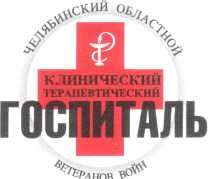 МИНИСТЕРСТВО ЗДРАВООХРАНЕНИЯ ЧЕЛЯБИНСКОЙ ОБЛАСТИГосударственное бюджетное учреждение здравоохранения«ЧЕЛЯБИНСКИЙ ОБЛАСТНОЙ КЛИНИЧЕСКИЙ ТЕРАПЕВТИЧЕСКИЙ ГОСПИТАЛЬ ДЛЯ ВЕТЕРАНОВ ВОЙН»Тел./факс: (351) 232-81-51 454080, г. Челябинск, Медгородок, 8	e-mail: chel.hospital@mail.ru,  gospital74.ru______________________________________________________________________________________________________________«____»______________ 2024 г. №____________Запрос ценДля определения цены контракта на поставку аппарата лазеротерапии и излучающих головок просим дать свое ценовое предложение согласно спецификации (Приложение к письму).Ваши коммерческие предложения просим направить на электронный адрес chel.hospital@mail.ru на фирменных бланках, с подписью и печатью.Ответ на запрос должен однозначно определять общую цену контракта на условиях, указанных в запросе, срок действия предлагаемой цены.Проведение данной процедуры сбора информации не влечет за собой возникновение каких-либо обязательств заказчика.Руководительконтрактной службы								И.Е. ТрясцинаТелефон: +7(351)210-02-95Приложение №1 к запросу ценТЕХНИЧЕСКОЕ ЗАДАНИЕСрок поставки товара: с даты заключения договора по 31.05.2024 г.Форма, сроки и порядок оплаты товара: Расчеты между Заказчиком и Поставщиком производятся не позднее 7 рабочих дней с даты подписания Заказчиком документа о приемке.Цена Контракта включает в себя: стоимость Товара, расходы, связанные с доставкой, разгрузкой - погрузкой, размещением в местах хранения Заказчика, стоимость упаковки (тары), маркировки, страхование, таможенные платежи (пошлины), НДС, другие установленные налоги, сборы и иные расходы, связанные с исполнением договора. Источник финансирования: средства от приносящей доход деятельности.Место поставки (адрес Заказчика): ГБУЗ "ЧОКТГВВ" 454080, г. Челябинск, Медгородок, д. 8, франко-склад.Гарантийный срок, предоставления гарантий качества, составляет не менее 12 месяцев с момента поставки товара.Проведение данной процедуры сбора информации не влечет за собой возникновение каких – либо обязательств Заказчика.Просим предоставить коммерческое предложение в течение 5 дней.Из ответа на данный запрос определится начальная максимальная цена контракта с целью предупреждения намеренного завышения или занижения цен на данный товар.№ п/пНаименование товараХарактеристика товараЕд.изм.Количество1АЛТ «Мустанг-2000+»Аппарат двухканальный АЛТ «Мустанг-2000+»штука12Лазерная излучающая головка ЛО-3-2000Лазерная излучающая головка импульсного режима излучения ЛО-3-2000Совместимость с оборудованием: АЛТ «Мустанг-2000»штука33Лазерная излучающая головка ВЛОК-М5Лазерная излучающая головка для внутривенного облучения крови ВЛОК-М5Совместимость с оборудованием: АЛТ «Мустанг-2000»штука4